Книжкина больницаЗамечательная инициатива, которая поступила от родителей в создании настоящей больницы для книг в нашем детском саду! Как вы знаете, чтение — это не только увлекательное занятие, но и важный этап развития ребенка. В нашем детском саду мы стараемся создать комфортные условия для занятий чтением, и именно поэтому родители решили внести свой вклад. Совместными усилиями родителей и педагогов была создана «больницей для книг». Здесь каждая книга получает особое внимание и заботу. Родители помогают детям чинить поврежденные книги, склеивать страницы, а иногда даже переплетать их. Таким образом, каждая книга получает вторую жизнь и продолжает радовать нас своими увлекательными историями. Но это еще не все! Родители также организовали вечерние мастер-классы, на которых дети учились различным техникам ремонта книг. Во время этих занятий дети разучивались склеивать страницы, делать красивые переплеты и создавать уникальные закладки. Таким образом, они не только учились заботиться о книгах, но и развивали свою творческую мысль. Эта инициатива получила огромную поддержку со стороны родителей и педагогов. Мы видим, как дети с огромным интересом и увлечением вовлекаются в процесс ремонта книг. Они с гордостью показывают результаты своей работы и радуются, когда книги возвращаются в библиотеку детского сада.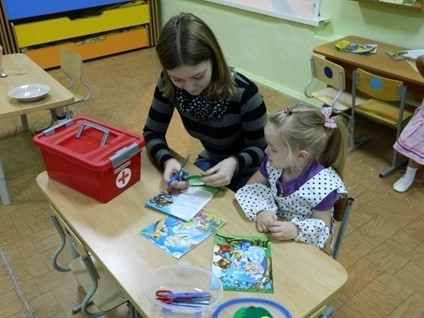 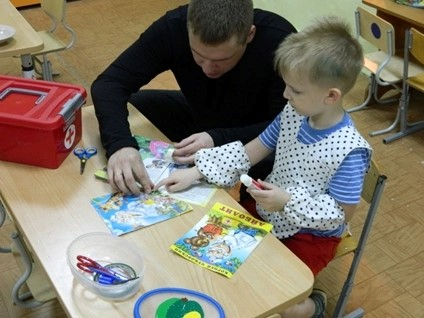 